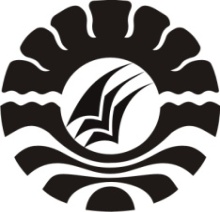 SKRIPSIPENGGUNAAN MEDIA GAMBAR SERI DALAM MENINGKATKAN KETERAMPILAN MENULIS CERITA SISWA DI KELAS IIISD NEGERI KALUKUBODOA KECAMATAN TALLOKOTA MAKASSARKHAERUL RIZAL RPROGRAM STUDI PENDIDIKAN GURU SEKOLAH DASARFAKULTAS ILMU PENDIDIKANUNIVERSITAS NEGERI MAKASSAR2013PENGGUNAAN MEDIA GAMBAR SERI DALAM MENINGKATKAN KETERAMPILAN MENULIS CERITA SISWA DI KELAS IIISD NEGERI KALUKUBODOA KECAMATAN TALLOKOTA MAKASSARHASIL PENELITIANDiajukan untuk Memenuhi sebagian Persyaratan Guna Memperoleh Gelar Sarjana Pendidikan Guru Sekolah Dasar Strata Satu Fakultas Ilmu Pendidikan Universitas Negeri Makassar Oleh:KHAERUL RIZAL R 094704388PROGRAM STUDI PENDIDIKAN GURU SEKOLAH DASARFAKULTAS ILMU PENDIDIKANUNIVERSITAS NEGERI MAKASSAR2013KEMENTERIAN KEBUDAYAAN DAN PENDIDIKAN NASIONAL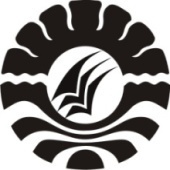 UNIVERSITAS NEGERI MAKASSARFAKULTAS ILMU PENDIDIKANPROGRAM STUDI PENDIDIKAN GURU SEKOLAH DASARKampus FIP UNM Jl. Tamalate I (Tidung) Telp. (0411) 884457-883076 Fax. (0411) 883076PERSETUJUAN PEMBIMBINGSkripsi dengan Judul: “Penggunaan Media Gambar Seri Dalam Meningkatkan Keterampilan Menulis Cerita Siswa di Kelas III SD Negeri Kalukubodoa Kecamatan Tallo Kota Makassar”.Atas nama:  Nama 		  : Khaerul Rizal RNim		  : 094 704 388Jurusan / Prodi	  : Pendidikan Guru Sekolah DasarFakultas 		  : Ilmu Pendidikan Universitas Negeri MakassarSetelah diperiksa dan diteliti, naskah skripsi ini telah menenuhi syarat untuk diujikan.Makassar, 11 Mei 2013Pembimbing  I				            Pembimbing  IINurhaedah, S.Pd,. M.Pd        		      	Dra. Hj. Rosdiah Salam, M.Pd       NIP. 19750320 200501 2 002			  	NIP. 19620310 198703 2 002	 Disahkan,Ketua UPP PGSD MakassarDrs. Muslimin, M.EdNIP. 19610224 198703 1 003KEMENTERIAN KEBUDAYAAN DAN PENDIDIKAN NASIONALUNIVERSITAS NEGERI MAKASSARFAKULTAS ILMU PENDIDIKANPROGRAM STUDI PENDIDIKAN GURU SEKOLAH DASARKampus FIP UNM Jl. Tamalate I (Tidung) Telp. (0411) 884457-883076 Fax. (0411) 883076PERNYATAAN KEASLIAN SKRIPSISaya yang bertanda tangan di bawah ini :Nama	: KHAERUL RIZAL R NIM             	: 094704388Prodi  	: PGSDFakultas	: Ilmu PendidikanJudul Skripsi	: Penggunaan Media Gambar Seri Dalam Meningkatkan Keterampilan Menulis Cerita Siswa di Kelas III SD Negeri Kalukubodoa Kecamatan Tallo Kota MakassarMenyatakan dengan sebenarnya bahwa skripsi yang saya tulis ini benar merupakan hasil karya saya sendiri dan bukan merupakan pengambilalihan tulisan atau pikiran orang lain yang saya akui sebagai hasil tulisan atau pikiran sendiri. Apabila dikemudian hari terbukti atau dapat dibuktikan bahwa skripsi ini hasil jiplakan, maka saya bersedia menerima sanksi atas perbuatan tersebut sesuai ketentuan yang berlaku.                                                                      Makassar, 11 Mei 2013                                                                                         Yang membuat pernyataan,                                                                                          KHAERUL RIZAL RMOTTO “Setiap orang memiliki bakat yang tersembunyi, tetaplah mencari untukmu”-(unknown)=Kuperuntukkan Karya iniKepada Keluarga, PembacaSerta teman-teman yang Tersayangyang dengan Tulus dan Ikhlas Selalu Berdoa dan MembantuBaik Moril Maupun Materil demi Keberhasilan PenulisSemoga Allah SWT Memberikan Rahmat dan Karunia-NyaAminABSTRAKKhaerul Rizal R. 2013. Penggunaan Media Gambar Seri Dalam Meningkatkan Keterampilan Menulis Cerita Siswa di Kelas III SD Negeri Kalukubodoa Kecamatan Tallo Kota Makassar. Skripsi. Dibimbing oleh Nurhaedah, S.Pd., M.Pd dan              Dra. Hj. Rosdiah Salam, M.Pd. Program Studi Pendidikan Guru Sekolah Dasar Fakultas Ilmu Pendidikan Universitas Negeri Makassar.Masalah dalam penelitian ini adalah rendahnya hasil belajar pada keterampilan menulis cerita. Adapun rumusan masalahnya yaitu bagaimanakah penggunaan media gambar seri dalam meningkatkan keterampilan menulis cerita siswa pada kelas III SD Negeri Kalukubodoa Kecamatan Tallo Kota Makassar. Tujuan penelitian yaitu untuk mendeskripsikan peningkatkan hasil belajar Bahasa Indonesia terkhusus pada keterampilan menulis dengan menggunakan media gambar seri di kelas III SD Negeri Kalukubodoa Kecamatan Tallo Kota Makassar. Pendekatan penelitian ini adalah penelitian kualitatif. Jenis penelitian yang dilakukan adalah Penelitan Tindakan Kelas (PTK) yang terdiri dari dua siklus yang pada tiap siklus memiliki tahapan kegiatan yaitu perencanaan, pelaksanaan, pengamatan dan refleksi. Fokus Penelitian ini mengacu pada langkah-langkah penggunaan media gambar seri dan hasil belajar pada keterampilan menulis. Subjek penelitian adalah siswa kelas III sebanyak 33 orang, dan 1 orang guru kelas. Pengumpulan data menggunakan observasi, tes, dan dokumentasi, sedangkan analisis data dengan analisis kualitatif deskriptif. Hasil penelitian menunjukkan bahwa ada peningkatan hasil belajar. Peningkatan itu dapat dilihat dari hasil belajar siswa setiap siklus, yaitu pada siklus I berada pada kategori cukup, sedangkan pada siklus II berada pada kategori tinggi. Sedangkan pada aktivitas guru dan siswa terjadi peningkatan yang pada siklus I berada pada kategori cukup dan pada siklus II meningkat pada kategori baik. Maka kesimpulan pada penelitian ini adalah dengan menggunakan media gambar seri secara maksimal akan terjadi peningkatan hasil belajar siswa kelas III pada mata pelajaran Bahasa Indonesia.PRAKATAPuji syukur kami panjatkan ke hadirat Allah Swt., karena berkat rahmat dan hidayah-Nya, sehingga skripsi ini dapat diselesaikan sebagai tugas akhir dalam rangka penyelesaian studi pada Program Studi Pendidikan Guru Sekolah Dasar Fakultas Ilmu Pendidikan Universitas Negeri Makassar. Skripsi ini berjudul “Penggunaan Media Gambar Seri Dalam Meningkatkan Keterampilan Menulis Cerita Siswa di Kelas III SD Negeri Kalukubodoa Kecamatan Tallo Kota Makassar”.Selama proses penyusunan skripsi ini, berbagai tantangan dan hambatan dihadapi. Oleh karena itu, Pada kesempatan ini penulis menyampaikan ucapan terima kasih yang tak terhingga kepada ibu Nurhaedah, S.Pd, M.Pd selaku pembimbing I sekaligus penasihat akademik dan ibu  Dra. Hj. Rosdiah Salam, M. Pd. selaku  pembimbing II, yang telah meluangkan waktu, pikiran, dan tenaga dalam memberikan bimbingan, arahan, motivasi, dan petunjuk mulai penyusunan proposal, penelitian hingga perampungan menyelesaikan skripsi ini. Penyelesaian skripsi ini juga tidak lepas dari bantuan dan dukungan berbagai pihak. Oleh karena itu, Pada kesempatan ini perkenankanlah penulis menyampaikan  terima kasih yang sebesar-besarnya  kepada :Prof. Dr. H. Arismunandar, M.Pd., Rektor Universitas Negeri Makassar, yang telah memberikan kesempatan kepada penulis untuk mengenyam pendidikan di Universitas Negeri Makassar.Prof. Dr. H. Ismail Tolla, M.Pd. sebagai Dekan Fakultas Ilmu Pendidikan Universitas Negeri Makassar yang telah memfasilitasi penulis selama menjalani pendidikan di Fakultas Ilmu Pendidikan.Drs. M. Ali Latif Amri, M.Pd, dan Drs. Andi Mappincara, M.Pd. sebagai Pembantu Dekan I dan Pembantu Dekan II, serta Drs. Muhammad Faisal, M.Pd. sebagai Pembantu Dekan III Fakultas Ilmu Pendidikan Universitas Negeri Makassar atas bantuannya dalam administrasi layanan akademik, dan kemahasiswaan selama mengikuti perkuliahan di Fakultas Ilmu Pendidikan Universitas Negeri Makassar.Drs. Muslimin, M.Ed dan Ahmad Syawaluddin S.Kom, M.Pd sebagai Ketua dan sekretaris Program Studi PGSD FIP UNM, atas perhatian dan bimbingannya selama proses penyusunan skripsi ini.Prof. Dr. Patta Bundu, M.Ed, sebagai Ketua UPP PGSD Makassar dan              Dr. Andi Makkasau M.Si., sebagai Sekretaris UPP PGSD Makassar Fakultas Ilmu Pendidikan atas ilmu dan bantuannya dalam perkuliahan.Bapak dan Ibu Dosen Program Studi Pendidikan Guru Sekolah Dasar Fakultas Ilmu Pendidikan Universitas Negeri Makassar yang telah memberikan arahan, didikan dan mengajarkan ilmunya dalam perkuliahan.Segenap staf dan pegawai di lingkungan Fakultas Ilmu Pendidikan atas bantuannya dalam pengurusan administrasi perkuliahan dan penelitian.Drs. Kamaruddin sebagai Kepala sekolah SD Negeri Kalukubodoa Kecamatan Tallo Kota Makassar yang telah memberi izin melaksanakan penelitian pada sekolah yang dipimpinnya.Hj. Suriati T, S.Pd sebagai guru kelas III SD Negeri Kalukubodoa Kecamatan Tallo Kota Makassar yang telah membantu dalam pelaksanaan penelitian.Bapak dan Ibu guru serta segenap pegawai SD Negeri Kalukubodoa Kecamatan Tallo Kota Makassar atas bantuannya selama ini.Rekan-rekan mahasiswa UPP PGSD Makassar angkatan 2009 terkhusus kelas B1.4 atas semangat, bantuan dan kerjasamanya dalam penyelesaian skripsi ini.Semua pihak yang tidak dapat penulis sampaikan satu per satu disini terimakasih atas bantuannya.Semoga budi baik dan bantuan semua pihak bernilai ibadah di sisi Allah SWT dan semoga skripsi ini bermanfaat bagi para pembaca.Makassar, 21 Mei 2013 					                                 PenulisDAFTAR ISIHALAMAN JUDUL	...................................................................................	   iiPERSETUJUAN PEMBIMBING...		.............................................................	   iiiPERNYATAAN KEASLIAN							  ivMOTTO										   vABSTRAK										  viPRAKATA										 viiDAFTAR ISI                                                                                                                     x	DAFTAR TABEL									 xiiiDAFTAR GAMBAR								 xivDAFTAR LAMPIRAN							              xvBAB I PENDAHULUAN	Latar Belakang Masalah 	 1Rumusan Masalah 	 5Tujuan Penelitian 	 5Manfaat Penelitian 	 5BAB II KAJIAN PUSTAKA, KERANGKA PIKIR, DAN HIPOTESIS TINDAKANKajian PustakaPengertian Media Gambar Seri (Media Visual) 	 7Pengertian Menulis Cerita  Dalam Pembelajaran Bahasa Indonesia	 12Penggunaan Media Gambar Seri Dalam Meningkatkan Keterampilan Menulis Cerita.					Kerangka Pikir 	 22Hipotesis Tindakan 	 25BAB III METODE PENELITIANPendekatan dan Jenis Penelitian 	 26Fokus Penelitian 	 27Setting dan Subjek Penelitian 	 27Desain Penelitian 	 28Teknik Pengumpulan Data	 33Teknik Analisis Data dan Indikator Keberhasilan 	 34BAB IV HASIL PENELITIAN DAN PEMBAHASAN	 38Hasil Penelitian	 38Pelaksanaan Siklus I	 39Perencanaan		     39Pelaksanaan 		     40Observasi		     42Hasil Observasi Aktivitas Guru...................	     42Hasil Observasi Aktivitas Belajar Siswa	     45 Deskripsi Hasil Belajar Siswa Siklus I...........................	     46Refleksi	     48Pelaksanaan  Siklus II	 	49Perencanaan		     49Pelaksanaan 		     49Observasi		     51Hasil Observasi Aktivitas Mengajar Guru...................	     51Hasil Observasi Aktivitas Belajar Siswa	     53 Deskripsi Hasil Belajar Siswa Siklus II	 54Refleksi	     56Pembahasan	     56BAB V KESIMPULAN DAN SARAN                                                            Kesimpulan                                                                                                     57Saran                                                                                                               57DAFTAR PUSTAKA 	 59LAMPIRAN	 61DAFTAR TABELTabel                                             Judul                                                   Halaman                                         3.1:  Indikator Hasil Belajar Kualitatif					       363.2:  Kategorisasi Standar Berdasarkan Ketetapan Depdiknas 	374.1:  Distribusi Frekuensi dan Persentase Nilai Hasil  Belajar Siswa Siklus I	 464.2:  Deskripsi Ketuntasan Keterampilan Menulis Siswa pada Siklus I 	 474.3:  Distribusi Frekuensi dan Persentase Nilai Hasil  Belajar Siswa Siklus II	 554.4: Deskripsi Ketuntasan Keterampilan Menulis Siswa pada Siklus II	 55DAFTAR GAMBARGambar                                           Judul                                               Halaman           2.1:   Skema Kerangka Pikir	243.1:   Desain Model Penelitian Tindakan Kelas	283.3:   Skema Prosedur Penelitian	29 DAFTAR LAMPIRANLampiran                                            Judul                                                 HalamanSilabus		65RPP Siklus I Pertemuan I …………………………………		76RPP Siklus I Pertemuan II		81RPP Siklus II Pertemuan I …………………………………		86RPP Siklus II Pertemuan II		91Lembar Kerja Siswa Siklus I Pertemuan I		96Lembar Kerja Siswa Siklus I Pertemuan II		99Lembar Kerja Siswa Siklus II Pertemuan I		102Lembar Kerja Siswa Siklus II Pertemuan II		105Tes Akhir Siklus I		108Tes Akhir Siklus II		110Kriteria Penilaian Keterampilan Menulis		112Format Observasi Aktivitas Guru Siklus I		113Format Observasi Aktivitas Guru Siklus II		115Rubrik Kualifikasi Penilaian Aktivitas Guru Siklus I Pertemuan I		117Rubrik Kualifikasi Penilaian Aktivitas Guru Siklus I Pertemuan II		120Rubrik Kualifikasi Penilaian Aktivitas Guru Siklus II Pertemuan I		123Rubrik Kualifikasi Penilaian Aktivitas Guru Siklus II Pertemuan II		126Deskriptor Kualifikasi Penilaian Aktivitas Guru 		129Lembar Observasi Siswa Siklus I Pertemuan I		131Lembar Observasi Siswa Siklus I Pertemuan II		133Lembar Observasi Siswa Siklus II Pertemuan I		135Lembar Observasi Siswa Siklus II Pertemuan II		137Deskriptor Kualifikasi Penilaian Aktivitas Siswa		139Data Hasil Tes Formatif Keterampilan Menulis Siklus I		142Data Hasil Tes Formatif Keterampilan Menulis Siklus II		144Rekapitulasi Nilai Tes Formatif Siklus I dan II		146Dokumentasi…………  		148Riwayat Hidup		153 